CGST	FED Monthly Report for_____________ (Month & Year)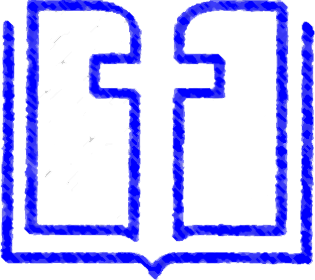 Cebu Graduate School of Theology + 910 A. S. Fortuna Street  +  6014 Mandaue City  +  (32)345-0148Recognized by the Office of the President: Commission on Higher EducationStudent Name:  _______________________________  Student Signature: _____________________________Place of ministry:  ____________________________   Field Supervisor Signature: ______________________Date/TimeDescription of ministry activities &                           results from the activitiesHow did this help achieve your               Ministry Goals?